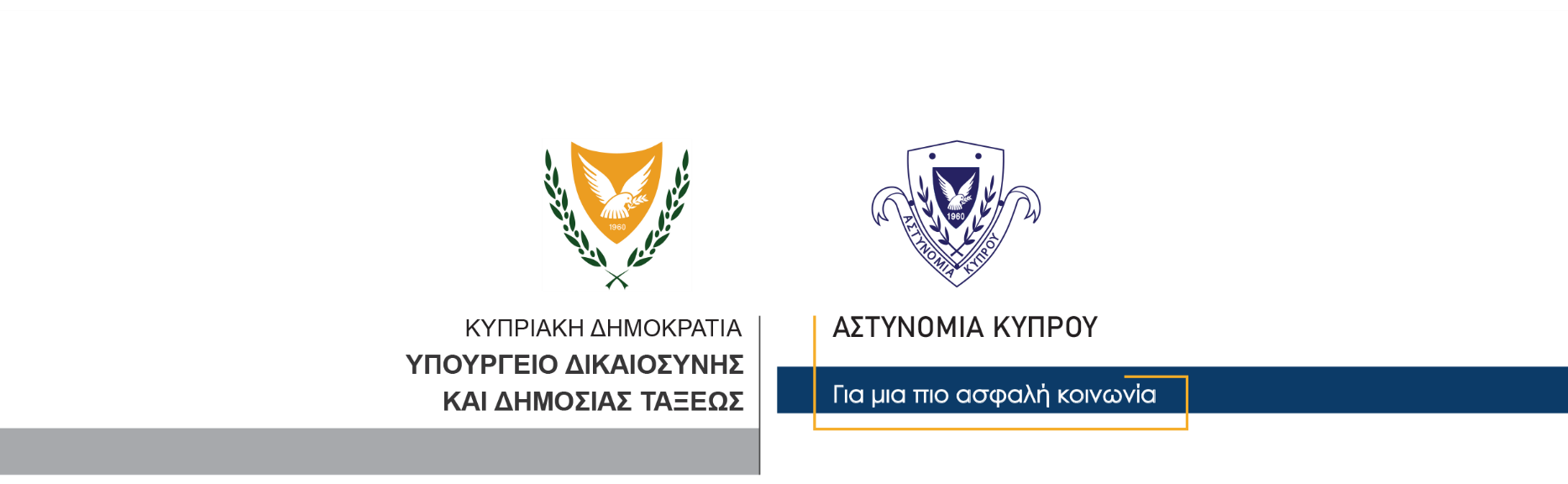 10 Οκτωβρίου, 2021  Δελτίο Τύπου 1Εντοπισμός εκρηκτικών υλών	Εκρηκτικές ύλες συνολικού βάρους 785 γραμμαρίων εντόπισαν χθες μέλη της Αστυνομίας, σε ανοιχτό χώρο στη Λεμεσό. Εντοπίστηκαν συγκεκριμένα, ένα τεμάχιο πλαστικής εκρηκτικής ύλης «Semtex-H», βάρους 560 γραμμαρίων και ένα τεμάχιο πλαστικής εκρηκτικής ύλης «ΤΝΤ», βάρους 265 γραμμαρίων.	Τις εκρηκτικές ύλες εντόπισαν μέλη του Ουλαμού Πρόληψης Εγκλήματος – ΟΠΕ Λεμεσού, μετά από σχετική πληροφορία, λίγο μετά τις 7.00 το βράδυ του Σαββάτου, σε ανοιχτό χωράφι, σε περιοχή στο Ζακάκι, μέσα σε χάρτινο κιβώτιο.Στη σκηνή διενήργησαν εξετάσεις Πυροτεχνουργός της Αστυνομικής Διεύθυνσης Λεμεσού και μέλη του ΤΑΕ, που παρέλαβαν τις εκρηκτικές ύλες για περαιτέρω διερεύνηση.Τις εξετάσεις συνεχίζει το ΤΑΕ Λεμεσού. Κλάδος ΕπικοινωνίαςΥποδιεύθυνση Επικοινωνίας Δημοσίων Σχέσεων & Κοινωνικής Ευθύνης